Course outline						FoundationsWeek 1: Man and Woman in Creation: Equality, Fertility, and ComplementarityWeek 2: Man and Woman in Creation: A Biblical Theology of Beautiful DifferenceWeek 3: Man and Woman in a Fallen WorldWeek 4: Man and Woman in ChristWeek 5: Man and Woman in the Modern World ApplicationsWeek 6: The Meaning of SexWeek 7: Singleness and MarriageWeek 8: ParentingWeek 9: The Church (Part 1)Week 10: The Church (Part 2)Week 11: WorkApologeticsWeek 12: Answering Common QuestionsWeek 13: The Goodness and Beauty of God’s DesignQuestions?  E-mail bobby.jamieson@capbap.org or paul.billings@campusoutreach.org Suggested reading / ListeningBarry Danylak, Redeeming SinglenessSam Alberry, 7 Myths About Singleness“On Thriving During Singleness (with Emily Davis),” Priscilla Talk podcastSteven L. Nock, Marriage in Men’s LivesCHBC Cultural Mandate Talks (Members Section) Ray Ortlund, Marriage and the Mystery of the GospelDanielle Treweek, The Meaning of SinglenessCHBC Core Seminars 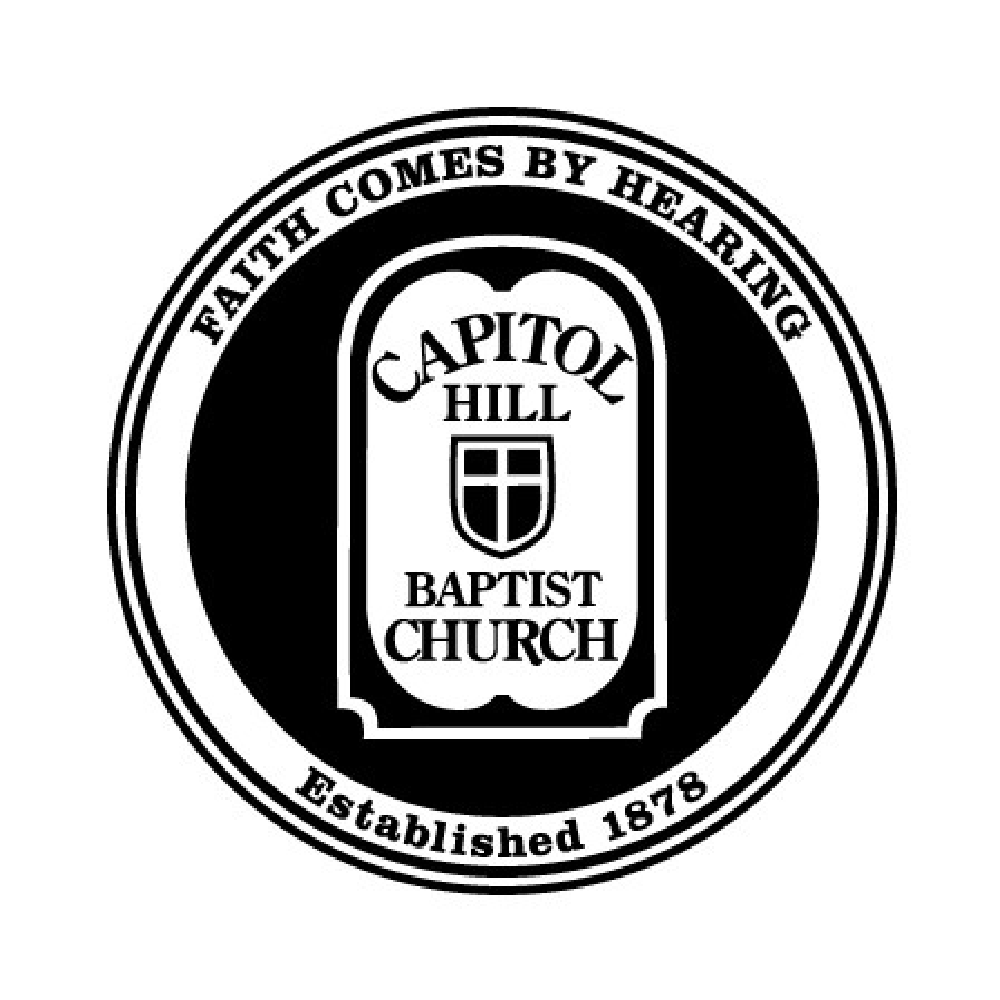 Man and Woman in ChristWeek 7Singleness and Marriage
IntroductionThe early church’s singleness & re-marriage counterculture

“Marriage shows us the shape of the gospel, and singleness shows us its sufficiency.” (Sam Alberry)
I. Singleness: What is given up, gained, and gifted1. Matthew 19:9-12What is given up?HeirsStatusWhat is gained?Heavenly honor (Matthew 19:13-15, Isaiah 54:6-7)What is gifted to the church?An example of loyaltyA living testimony of the values & rewards of the kingdomA witness to the end. Singles “tell us what time it is.”A reminder of our growth strategy2. 1 Corinthians 7What is given up?Sexual activity (1 Corinthians 7:1-9)Paul’s gift: a supernatural equipping for celibacy so that he can give himself contentedly and completely to God and his people.What is gained?Freedom (7:32)Focus (7:34)Flexibility (7:34-35)What is gifted to the church?A stronger witness A higher spiritual temperatureKingdom impactII. Marriage: What is pictured and prescribedWholehearted involvement: “But the married man is anxious about worldly things, how to please his wife, and his interests are divided.” (1 Corinthians 7:33)Ephesians 5:22-33 & 1 Peter 3:1-7What is pictured?Marriages are to represent, embody, and exemplify the mystery of the gospel. (5:32)What is prescribed?A dynamic of “profound asymmetrical reciprocity”Husband and wife are not interchangeableAuthority (of counsel) and submission (5:22-24)Love, warmth, affection, respect (5:25-33)Question for the class: Why must husbands in particular love their wives and wives in particular respect their husbands?III. Lessons and Takeaways1. Live as you are called (1 Corinthians 7:17, Romans 5:3-4)2. If you can wisely change your circumstances, you are free to (1 Corinthians 7:21, 36-38)3. Married couples should see their difference as a stage for God’s glory5 encouragements:Before you complain about who your spouse is not, start by celebrating who they are.Before you demand to be understood, start by desiring to understand.Many of the marriage problems we take personally are actually predictable in light of our difference in design.Seek to consistently communicate a desire for each other, not a demand on each other.Learn to love how they typically like, and like how they typically love.